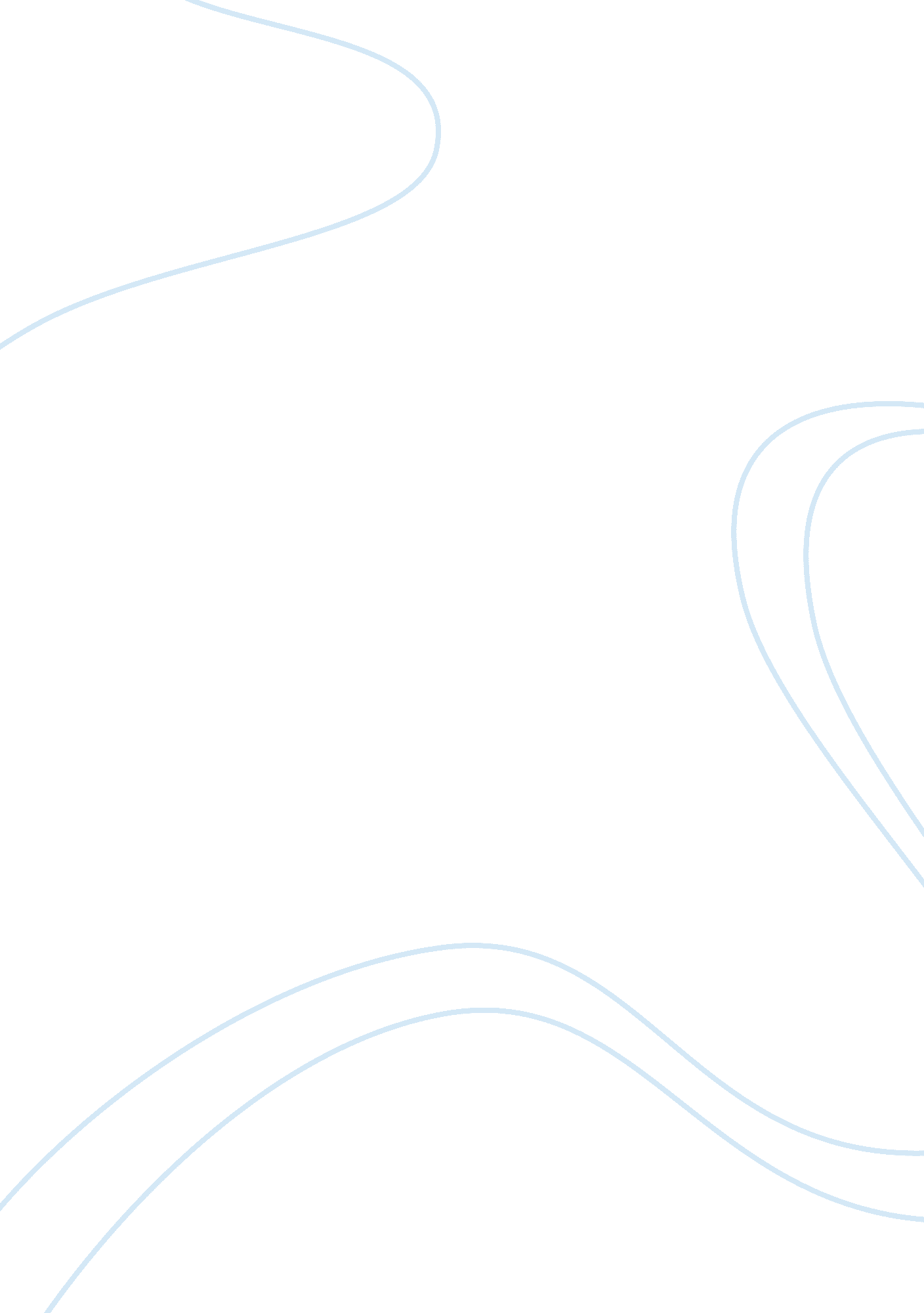 Educatiional outreach programsPsychology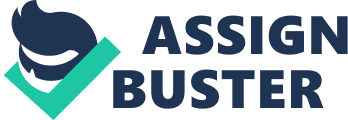 Annotated Bibliography for teams Innovative program Presentation Akwagyriam I, Goodyer L I, Harding L, Khakoo S, and Millington H (1996). Drug history taking and the identification of drug related problems in an accident and emergency department. J Accid Emerg Med. 1996 May; 13(3): 166–168. Retrieved August 28, 2011 from http://www. ncbi. nlm. nih. gov/pmc/articles/PMC1342679/ 
The credibility of the authors is in the fact that they are pharmacy practitioners who have expertise and professional knowledge on the issue of drugs and its effects. This source reviews the history of drug use and drug identification; as well as drug related problems in an accident and emergency department. As much as the source discusses the genuine importance of drug use in medical practice, it also takes a snare at the illegal use of drugs among people of all ages. The source will be useful to presentation because listeners will have two sides of drug use – the positive and negative and be guided on the type to choose. 
American Council for Drug Use (2009). About Us. Retrieved August 26, 2011 from http://www. acde. org/ 
The American Council for Drug Use is a renowned association that is dedicated to the welfare of the American populace in ensuring that people develop the most appropriate attitude towards drug use. It is in this that the credibility of the authors lies. The source contains a number of catalogs for the parent, college, health professional, educator, youth and employer. The source provides facts and figures on drugs and drug use. The source will be useful to the participants as it will be a reference and decision making point for all ages of people. 
Conner M. L. (2005). Andragogy and Pedagogy. Ageless Learner. Retrieved August 26, 2011 from http://agelesslearner. com/intros/andragogy. html 
The writer is an educationist with several years of practical experience in pedagogy and andragogy. The source contains useful information on the kind of model to be used for the presentation, which is andragogy. As part of the model, the source suggests issues in adult education such as ‘ The Learner’s Need to Know’, ‘ The Learner’s Self-concept’, ‘ A Student’s Readiness to Learn’ and ‘ Students’ Motivation to Learn’. The source will be useful to the presentation and participants in the sense that it will guide them on how to prepare themselves ready for the lessons that will be given to them. 
Fidishun D, (2001). Andragogy and Technology: Integrating Adult Learning Theory As We Teach With Technology. Retrieved August 26, 2011 from http://frank. mtsu. edu/~itconf/proceed00/fidishun. htm 
The author is a practicing educationist with rich experience in adult education and adult learning. The source takes the issue of adult learning theory from a new point of view, which has to do with the use of technology. The source believes that technology has a great role to play in andragogy. This source will be useful to the participants because they will come to appreciate how the fight on drugs and adult learning in general can be enhanced by incorporating technology into the act. 
REFERENCE LIST 
Akwagyriam I, Goodyer L I, Harding L, Khakoo S, and Millington H (1996). Drug history taking and the identification of drug related problems in an accident and emergency department. J Accid Emerg Med. 1996 May; 13(3): 166–168. Retrieved August 28, 2011 from http://www. ncbi. nlm. nih. gov/pmc/articles/PMC1342679/ 
American Council for Drug use (2009). About Us. Retrieved August 26, 2011 from http://www. acde. org/ 
Conner M. L. (2005). Andragogy and Pedagogy. Ageless Learner. Retrieved August 26, 2011 from http://agelesslearner. com/intros/andragogy. html 
Fidishun D, (2001). Andragogy and Technology: Integrating Adult Learning Theory As We Teach With Technology. Retrieved August 26, 2011 from http://frank. mtsu. edu/~itconf/proceed00/fidishun. htm 